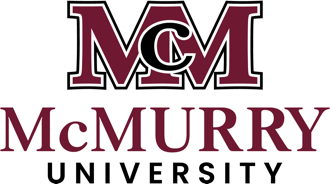 NameTitle NameTitle T: 325.793.****   |   M: ***.***.****   |   emailT: 325.793.****   |   M: ***.***.****   |   emailDept. Name1 McMurry University #Abilene, TX 79697LinkMcMurry University1400 Sayles Blvd.Abilene, TX 79605www.mcm.edu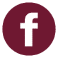 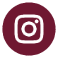 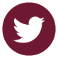 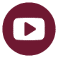 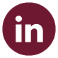 